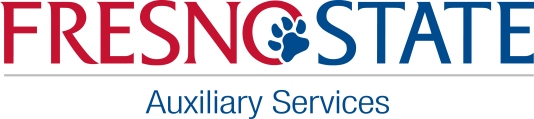 Job Requisition FormJob Information:Reason for Requisition:Justification Section:Compensation/HR Section (HR Office Use Only):Approval Section:Position Title:Position Title:Auxiliary:(Attach completed job description)(Attach completed job description)(Attach completed job description)(Attach completed job description)(Attach completed job description)(Attach completed job description)Projected Start Date:  Projected Start Date:  Projected Start Date:  Projected Start Date:  Department:  Department:  Department:  Pay StatusPay StatusPay StatusClassification (check one):Classification (check one):Classification (check one):Classification (check one):Classification (check one):Cost Center:Cost Center:Cost Center:Salaried:Full-Time:Full-Time:Cost center (unit/name) responsible for ad costs:Cost center (unit/name) responsible for ad costs:Cost center (unit/name) responsible for ad costs:Cost center (unit/name) responsible for ad costs:Cost center (unit/name) responsible for ad costs:Cost center (unit/name) responsible for ad costs:Hourly:Part-Time:Part-Time:_______%_______%Cost center responsible for background check:Cost center responsible for background check:Cost center responsible for background check:Cost center responsible for background check:Cost center responsible for background check:Cost center responsible for background check:Requestor's Name:Requestor's Name:Requestor's Name:Requestor's Phone Number:Requestor's Phone Number:Requestor's Phone Number:Requestor's Phone Number:Requestor's Phone Number:Requestor's TitleRequestor's TitleRequestor's TitleRequest Date:Request Date:Request Date:New PositionNew PositionBudgetedBudgeted Monthly Pay Rate:  Monthly Pay Rate: $ $ Not Budgeted (Attach Business Justification)Not Budgeted (Attach Business Justification)Not Budgeted (Attach Business Justification)Not Budgeted (Attach Business Justification)Replacement PositionReplacement PositionReplacement PositionName of former employee:Name of former employee:Name of former employee:Last day worked:Last day worked:Last Salary:Last Salary:$Please indicate reasons/justification for requisition (attach additional documentation if necessary):New Hire's Name:Hire Date:Monthly Pay Rate:$ Recruitment Source: Recruitment Source:Requestor's SignatureDateHuman ResourcesDateProgram Director/Executive DirectorProgram Director/Executive DirectorDatePost Award AnalystDateProvost/VP ApprovalDate